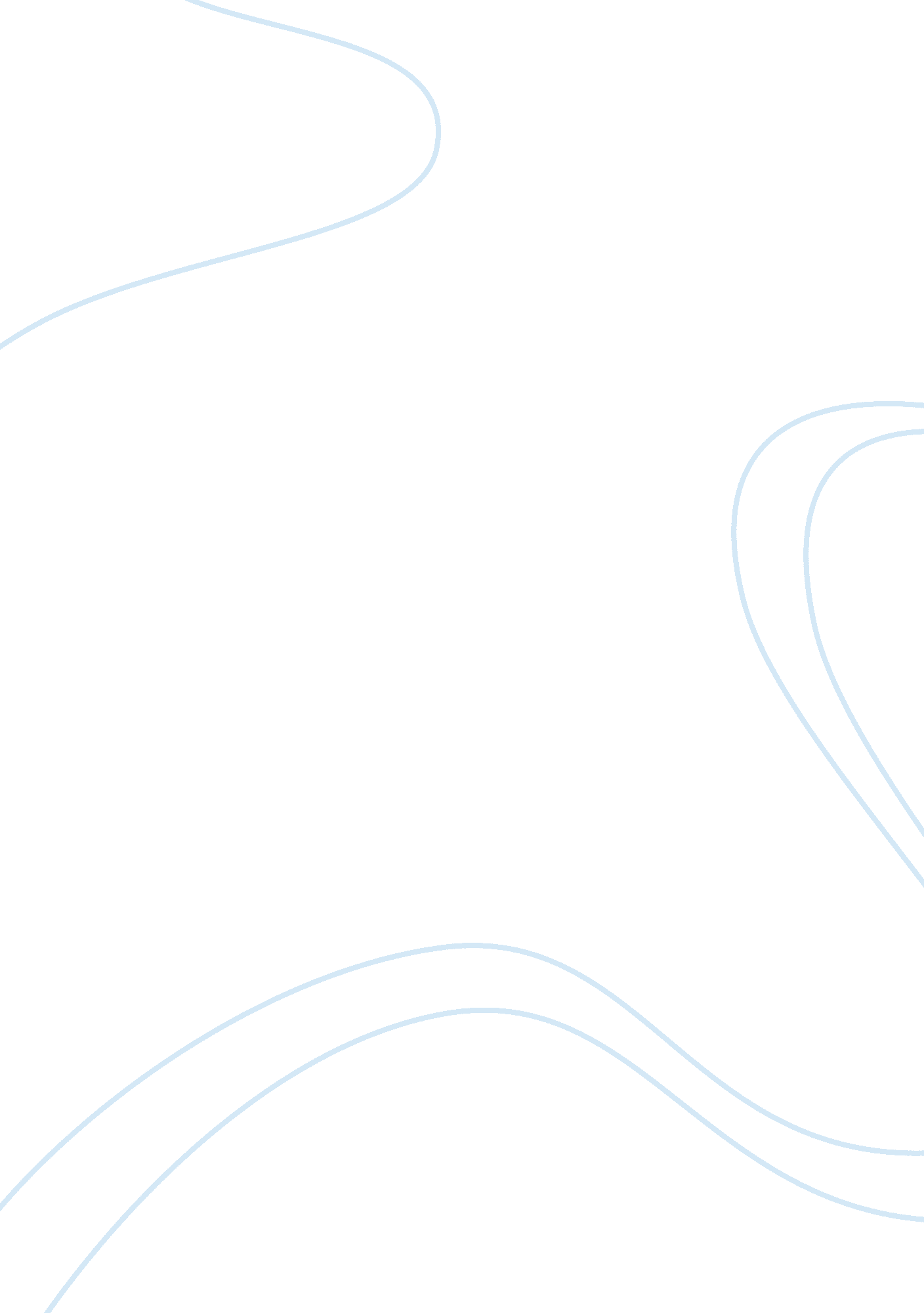 Gender segregated education in saudi arabia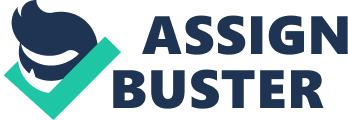 The Saudi Shura Council has appointed 12 women who will act as advisors on women's issues and will attend the council and committee sessions as observers, but will not have the right to vote or address the council. The advisor's offices have been placed in a separate wing of the parliament building, with an entrance of its own. Saudi Interior Minister Prince Naif bin 'Abd Al-'Aziz rejected the notion of appointing women as Shura Council members, as well as the proposal of the Saudi Human Rights Commission that some of the Shura Council members be elected, instead of appointed. Source: Al-Madina, Al-Watan, Saudi Arabia, March 25, 2009 30% of Saudi student scholars in US are women JEDDAH: Women account for a third of the 47, 000 Saudi students on the King Abdullah foreign scholarship program in the United States.. 21 percent of all students on the project in 30 countries are women. 150, 000 jobs await Saudi women in sales outlets. Saudi Arabia’s market for lingerie and women’s accessories is ready to take in thousands of qualified Saudi saleswomen, replacing foreigners who have been dominating the sector. When the new legislation to replace foreigners with Saudi women at lingerie and women-only shops comes into effect on Jan. 4 (Safar 10), it is expected create about 150, 000 job opportunities for jobless Saudi women, Asharq Al-Awsat newspaper reported on Thursday. The campaign titled “ Enough With Embarrassment” launched by Fatima Qaroub in 2005 is the most prominent among them. A large number of lingerie shops have agreed to the demands of the campaigners to employ female staff. 